Colegio San Manuel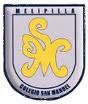 		Asignatura: Matemática 		Profesor: Carolina Bustamante Maldonado		Curso: 3° año básico GUIA N° 2 DE APOYO AL HOGAR MATEMÁTICANOMBRE: ______________________________________________FECHA: marzo 2020INSTRUCCCIONES: Lee cuidadosamente antes de responder. Escribe con palabras los siguientes números 843……………………………………………………………………………………………………….659……………………………………………………………………………………………………..589………………………………………………………………………………………………………..400 ………………………………………………………………………………………………………..950…………………………………………………………………………………………………….498……………………………………………………………………………………………………100……………………………………………………………………………………………………2.- Escribe como Número las siguientes palabrasOchocientos……………………………………………………Cincuenta ………………………………Cuatrocientos cuarenta y tres …………………………….Novecientos cuatro……………………………Setecientos uno…………………………………Siete………………………………Cuatrocientos nueve……………………………3 . Coloca el antecesor y sucesor de los siguientes números Como premio por tu trabajo te invito a colorear el siguiente dibujo.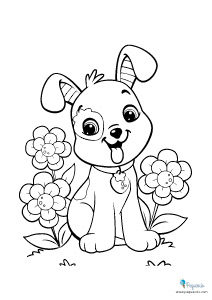 OBJETIVOS DE APRENDIZAJE:Contar números del 0 al 1 000 Reconocer y cuantificar hasta el 1000HABILIDADES / DESTREZAS:Conocimiento de números 0 al 1000Comprender la relación entre diferentes números.INDICACIONES GENERALES:-Pide ayuda a un adulto para realizar este trabajo.-Busca un lugar tranquilo y luminoso para disponerte a trabajar. -Emplea lápiz grafito y de colores.-Una vez finalizada la guía archívala para mostrársela a tu profesora cuando se reinicien las clases. INDICACIONES GENERALES:-Pide ayuda a un adulto para realizar este trabajo.-Busca un lugar tranquilo y luminoso para disponerte a trabajar. -Emplea lápiz grafito y de colores.-Una vez finalizada la guía archívala para mostrársela a tu profesora cuando se reinicien las clases. 5659667211314667987